السيرة الذاتيةالاسم:            اوس حازم احمد النعمانالمعلومات الشخصية: الجنسية:          عراقي1972/8/2  تاريخ الولادة:  الجنس:            ذكرالحالة الزوجية:   متزوجالعنوان :         العراق- الموصل- الحي الزراعيawshazimah72@ uomosul. Edu .iqايميل :   تلفون:      07701601178 السيرة المهنية: الشهادات: 1- شهادة البكالوريوس في الطب والجراحة العامة عام 1996 (جامعة الموصل) بدرجة 76% وتسلسل الخامس من مجموع 139 طالب2- شهادة البورد العراقي في طب الاطفال عام 2006 بتسلسل 3 من مجموع 11 طالب 3- زمالة الكلية الملكية البريطانية في طب الاطفال عام 2017 تاريخ العمل:1- اقامة دورية لمدة عامان في مستشفيات بغداد والموصل 1996-19982- اقامة قدمى طب الاطفال لمدة 3 سنوات في مستشفيات الموصل 1998-20013- طالب دراسات عليا بورد عراقي 2001-2005 4- طبيب اختصاص اطفال منذ عام 2006 حتى الان(مسنشفى ابن سينا—ابن الاثير—الخنساء)5- تدريسي كلية الطب جامعة الموصل فرع طب الاطفال منذ عام 2006 الهيئات العلمية: 1- زميل الهيئة العراقية للاختصاصات الطبية2- عضو الكلية الملكية البريطانية في طب الاطفال3- مدرب في الهيئة العراقية للاختصاصات الطبية فرع طب الاطفال4- مدرب سابق في المجلس العربي لطب الاطفال 5- عضو الجمعية الاوربية لامراض ضغط الدم البحوث:1- عوامل الخطورة للاصابة بالربو القصبي عند الاطفال2- الاصابة الحادة بفيروس السايتوميكالو في مرضى فقر دم البحر الابيض المتوسط دون سن الثمانية عشر والذين يعالجون بعمليات نقل دم متكرر في الموصل الضامن:1- الاستاذ الدكتور فارس بكر الصواف استشاري طب الاطفال2-الاستاذ الدكتور مزاحم الخياط رئيس جامعة نينوى3- الدكتور عبد الرضا سعدالله القزاز مشرف دراسة البورد العربي في الموصل4- الاستاذ الدكتور وعدالله شريف ملا عبد استشاري الكيمياء الحياتية5- الاستاذ الدكتور رعد يحيى الحمداني استشاري الكيمياء الحياتيةالاسم : د. أوس حازم احمدالفرع : طب الاطفالالاختصاص العام : طب الاطفالawshazimah72@ uomosul. Edu .iqايميل :تلفون:    07701601178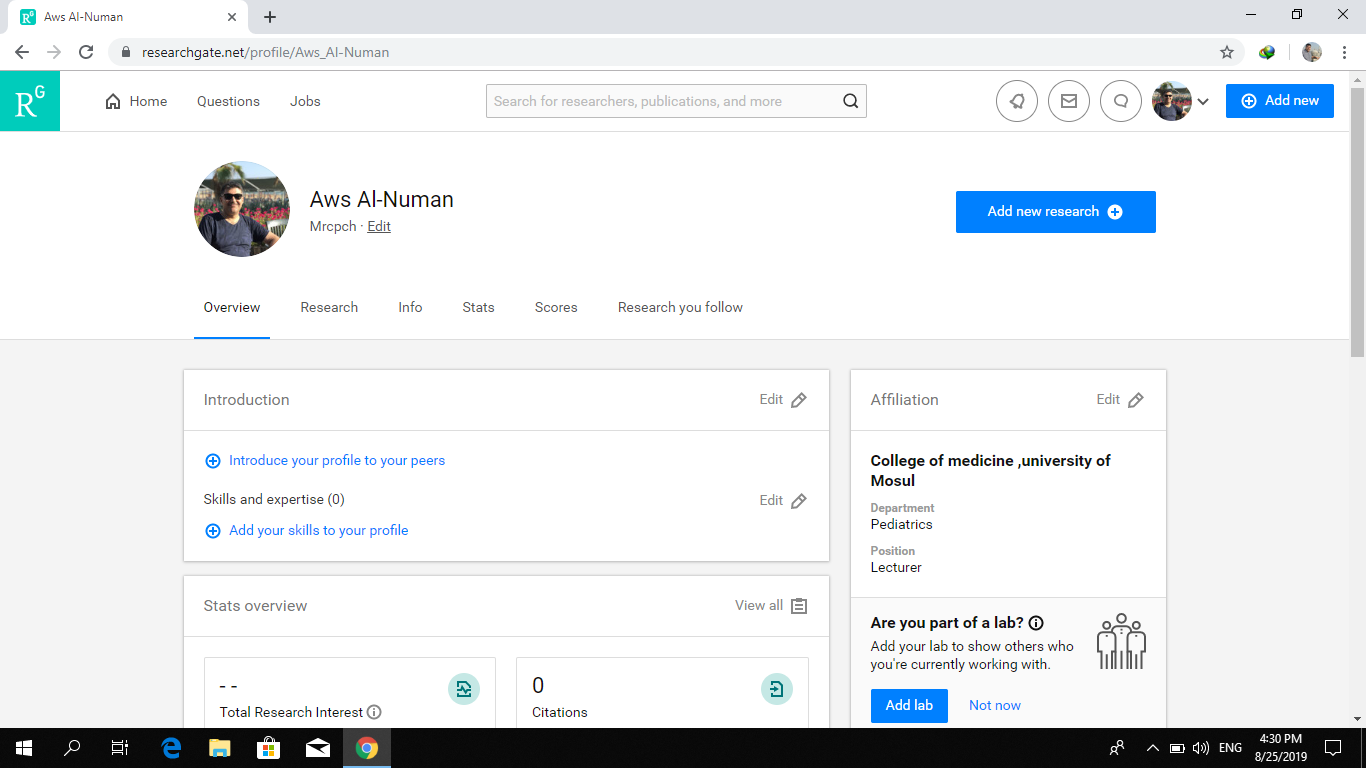 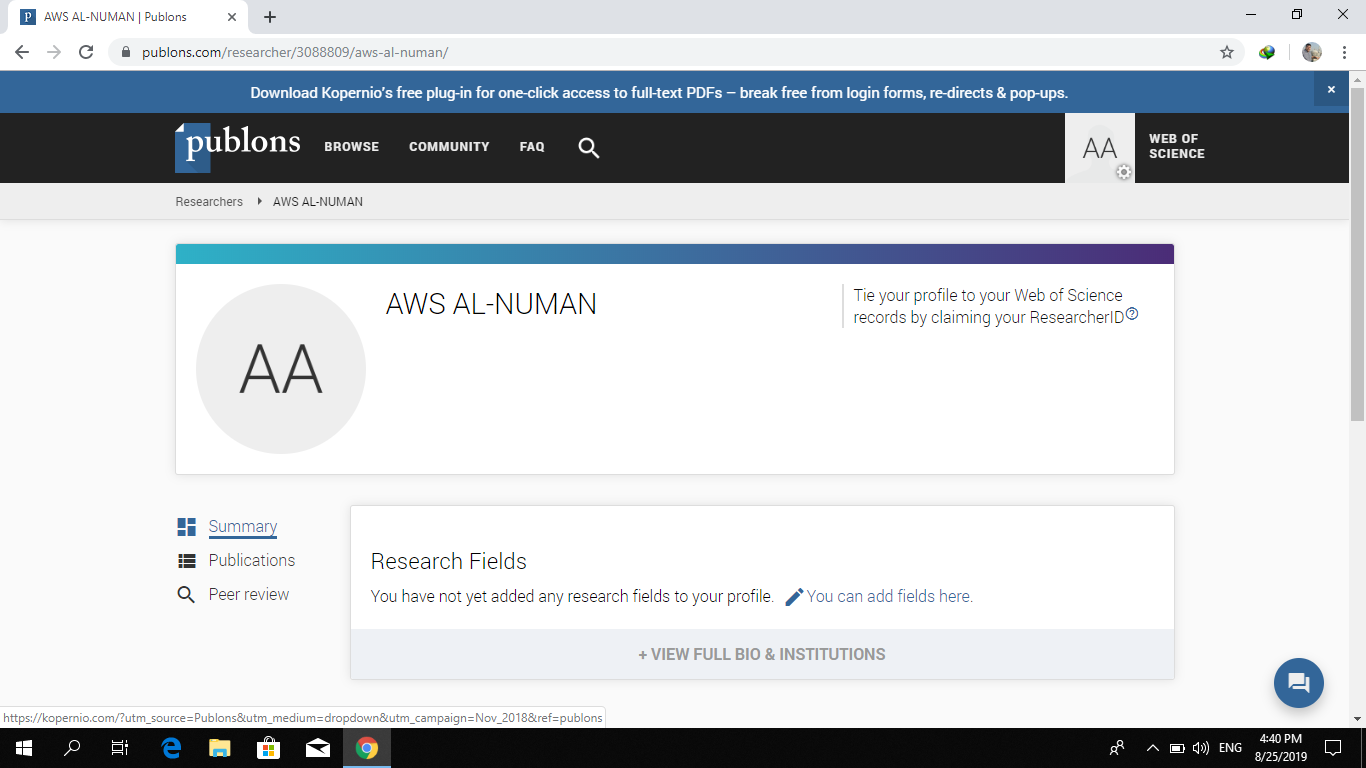 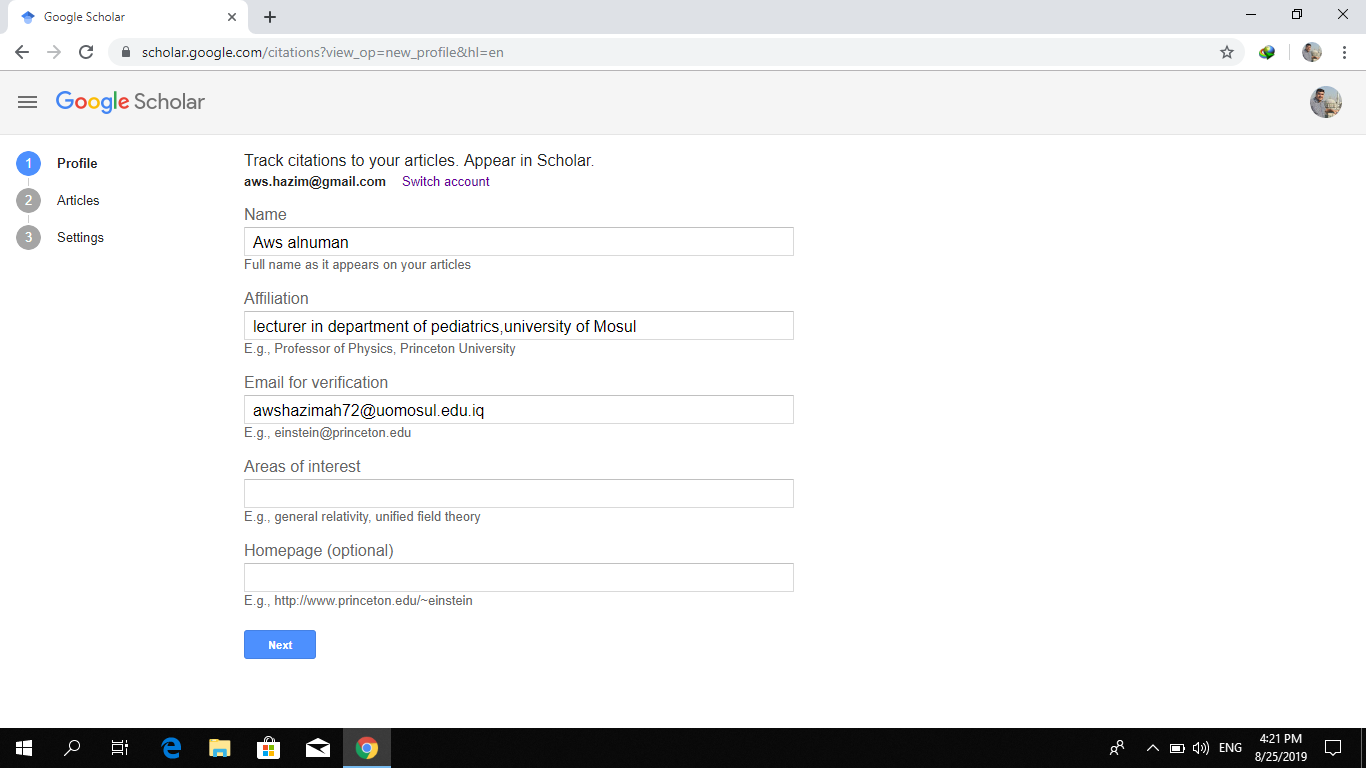 